Te haenga me te ruinga o te kākanoHe aha te take o ngā pua?Mā te whakaputa uri tōrua e whai uri ai te nuinga o ngā momo rākau.Nā reira, me whakaputa kākano e te nuinga o ngā momo rākau kia ora tonu ai.Mā ngā pua te nuinga o ngā tipu e whai kākano ai.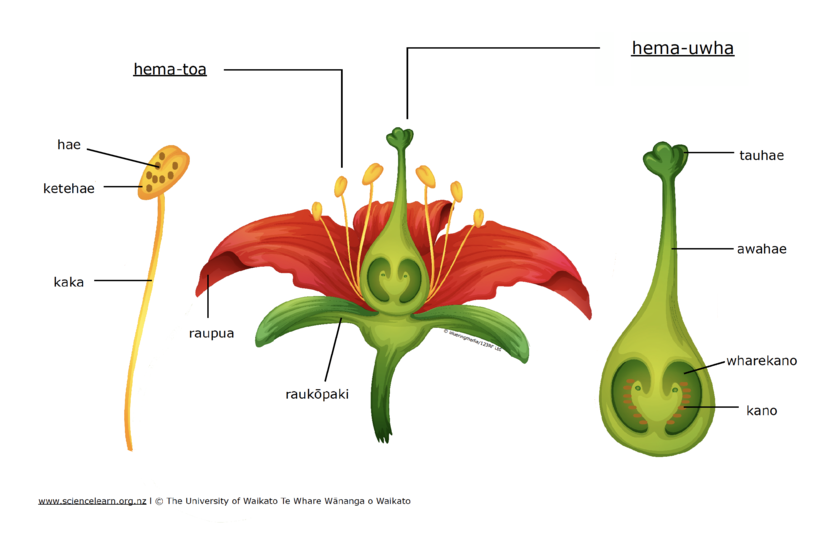 Ngā wāhanga o te puaKei ngētehi o ngā tipu ka noho ngātahi mai te hema-uwha me te hema-toa ki te pua kotahi. Kei ngētehi atu o ngā tipu, he rerekē ngā pua hema-uwha i ngā pua hema-toa. I ngētehi wā, kei te tupu kotahi he hema-toa anake, he hema-uwha anake rānei. He āhuatanga tēnei e kitea noatia ana i ngā tupu taketake o Aotearoa.I ngētehi wā, ka whai raupua ngā pua, ka whakaputa waihonga rānei, kia whakamanea ai i ngā manu, pērā i te tūī, i te kākā, i te korimako, me ngā pī anō hoki.Ka haria atu te hae i tētehi pua ki tētehi pua e ngā manu, e ngā hau o Tāwhirimātea rānei.Te haenga mā ngā manu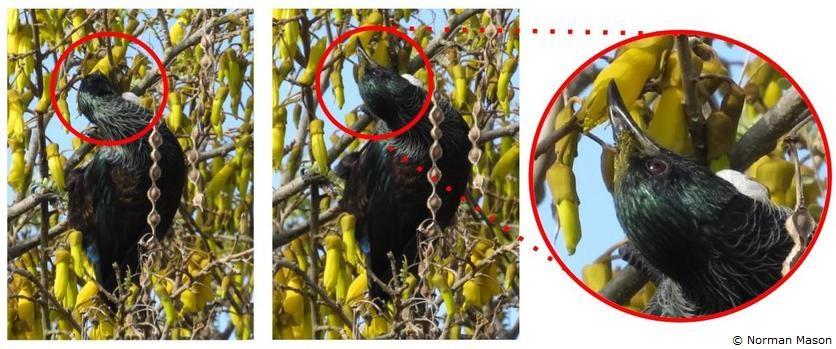 He tino reka te waihonga o te kōwhai ki te tūī. I te wā e ngongo ana te manu i te waihonga, ka piri hoki te hae ki ōna rau. Kei tēnei whakaahua, ka kitea te hae o te kōwhai e piri atu nei ki te te māhunga o tētehi tūī.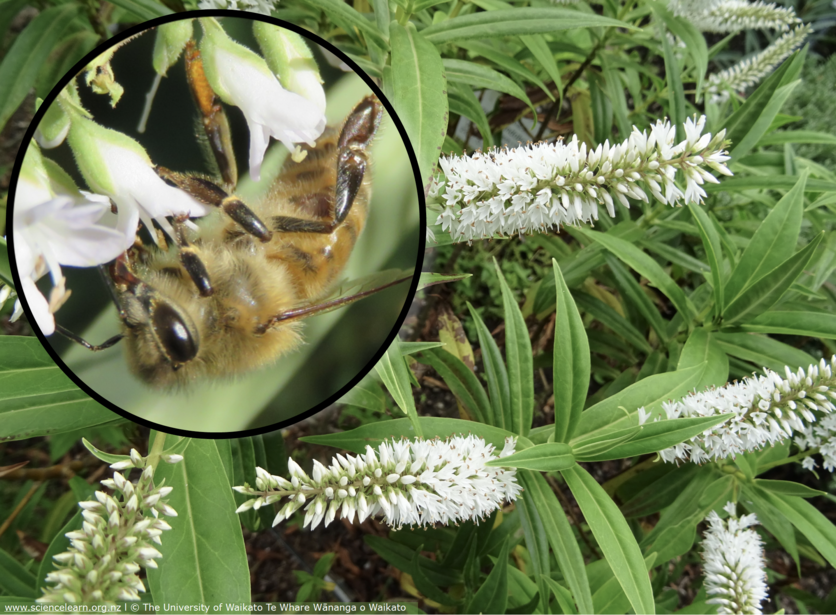 Te haenga mā ngā pīKa kohikohia waihonga e ngā pī hei whakaputa i te mīere. Mā reira, ka haria hoki te hae. Kei tēnei whakaahua, ka kitea tētahi pī e ngongo ana i te waihonga i ngā pua o te koromiko.Pī, Norman Mason me koromiko, Alfred Lex CC BY-NC 2.0Te hae me te haenga – te whakaputa uri tōrua o ngā tupuKo tēnei mea te hae, he kongakonga mōkitokito ka tuku atu i te taihema toa o te pua.Ka kawea atu te hae ki te tauhae o te taihema uwha.I te ngongonga o te hae, ka heke te pūtau hema-toa mā te tauhae ki te wharekano. Ka whakatōngia te pūtau hema-uwha ki reira, ā, ka tipu, ka rea te kākano.Ko tēnei tukanga ka karangahia ko te haenga.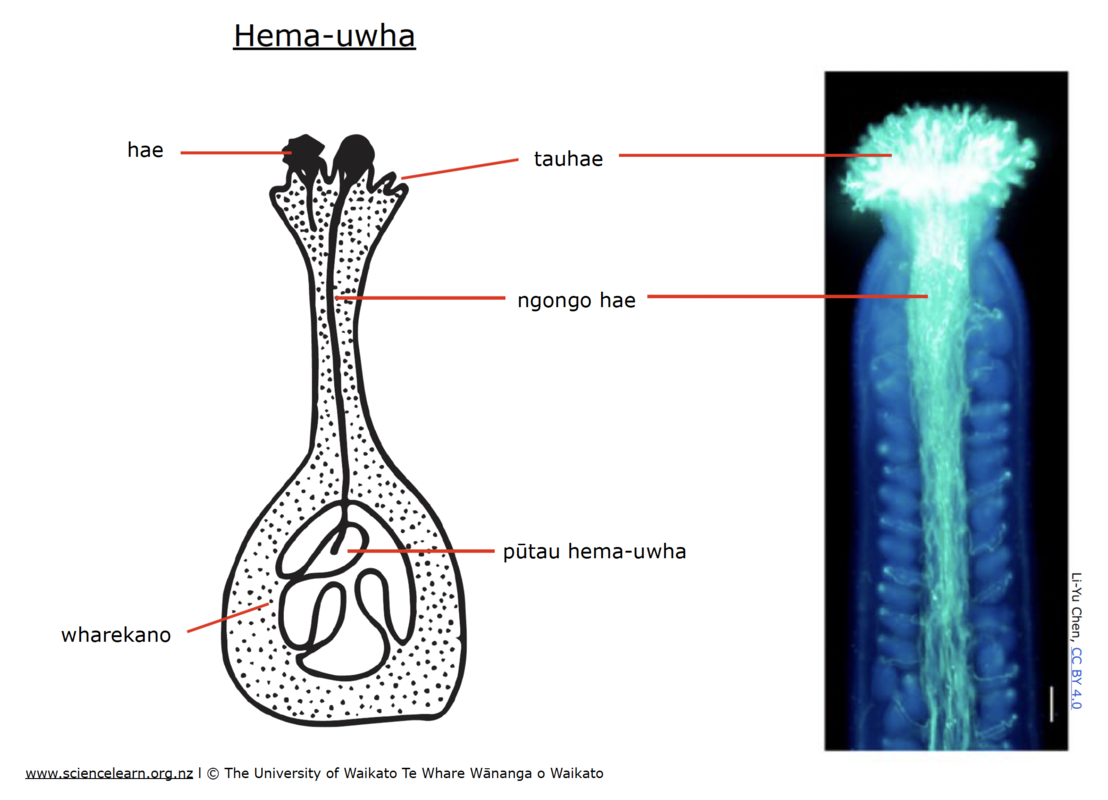 Te haenga me whakatōngaKo te hae he kongakonga mōkitokito ka tuku atu i te taihema toa o te pua. Kei roto i ngā kongakonga mōkitokito nei ngā pūtau hema-toa o te tipu. Ka kawea atu te hae ki te hema-uwha o taua pua, o tētahi atu pua rānei, ka tīmata ai te tukanga whakatō. Arā, ka hono tahi te pūtau hema-toa me te pūtau hema-uwha ki roto i te wharekano o te pua.Pistil micrograph, Li-Yu Chen, CC BY 4.0He aha te take o ngā hua?I te nuinga o te wā, me tau tawhiti atu te kākano i tōna rākau whaea e matomato ai te tipu o te tupu hou.Ko tā te tupu he whakaputa i ngā hua, e taea ai ērā āhuatanga o te ruirui kākano.Ko tēnei tukanga ka karangahia ko te ruinga kākano.He maha hoki ngā āhuatanga urutau o ngā hua kia haria atu ai ō rātou kākano e te hau, e te kararehe, e te wai, e te tangata anō hoki.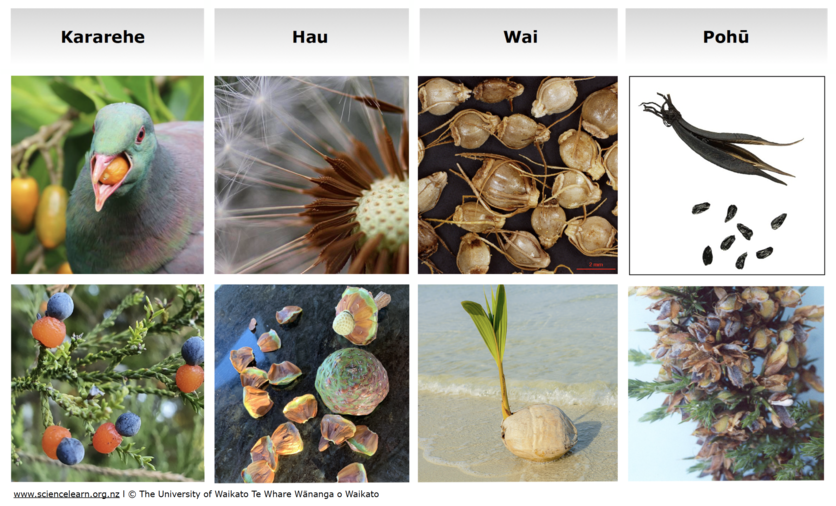 Ngā āhuatanga urutau o ngā huaHe maha ngā āhuatanga urutau o ngā hua kia haria atu ai ō rātou kākano e te kararehe, e te hau, e te wai, e te pohū e te tangata hoki.Image acknowledgements: Kererū feeding on karaka berry, Geoff de Lisle; Dandelion, Daniel Blunt, CC BY 2.0; CC BY-NC 2.0; Kuta, Barry O’Brien, nō roto mai i Te Reo o Te Repo – The Voice of the Wetland; Harakeke, Roger Culos, CC BY-SA 3.0; Kahikatea, Catherine Beard,  CC BY-NC 4.0, sourced from iNaturalistNZ; Kauri, Mikey Marley CC BY-NC 4.0, sourced from iNaturalistNZ; Coconut, kerdkanno/123RF Ltd; Gorse, Dr Craig Sixtus.KarareheHe tino reka ki te kererū ngā hua nunui o ngā rākau taketake, pērā i te karaka, i te pūriri, i te miro anō hoki. Ka kaingia ngā hua e te kererū, ka ruia ai ngā kākano ki ngā tōpito o te whenua.He wāhi nui tō te manu ki te ruiruinga o ngā kākano, nā reira, me reka rawa atu ngā hua o te kahikatea kia whakamanea rawa rā i ngā manu, i ngā tāngata hoki!He kōrero kōpūtahiNgā rākauHe aha hoki tērā rākau?Ngā kākanoNgā rau o te rākauHe pūnaha whakarōpūMō te tūpono he ngākau whakapuke hoki koe ki ēnei kaupapa:Pollination resources – planning pathwaysPollination and fertilisationDecline of birds and pollination – Rhabdothamnus researchMistletoes and mutualismNgā honoNgā tipu puāwai – Te AraPollination and pollinators – Manaaki Whenua – Landcare ResearchFlower of the underworld – a parasitic treasure – RNZ